RESUME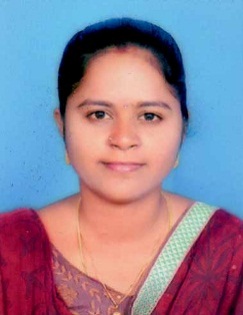 GeethanjaliMail : geethanjali.370458@2freemail.com Career Objective: To be honest with work, try to achieve target with my best effort for the Development of the organisation , which require optimum use of my skills and abilities and continously grow  better as professional.Educational  qualification:Additional  qualification:  Studied Financial markets from National Stock ExchangeKnowledge :Banking Insurance Stock Exchange Computing skillsMs  OfficeMSword  and ExcelPowerPointStrengths:Good communication skillsGood analytical and problem solving skillsFlexible and adaptableEnthusiastic and hardworking good team playerTeam workHarmoniously worked in groups within academic and non academic environmentsCommunication and Management:Good Communication Skills developed through presentation and interacting with general public.InterestReading BooksDrawingPainting and listening to musicLanguages:English and TamiProfessional  Experience: Worked as a Office Assistant  in M.Karuppiah &Co ( Chartered Accountants ) Auditor ., CHENNAI (IND) from SEP 2015 to April.2016.PERSONAL PROFILEDate of Birth			:	24/01/1995Gender					:	FemaleMarital Status			:	MarriedNationality			:	IndianVisa					: 	Visit visa DeclarationI hereby declare that the information furnished above are true to the best of my knowledge.Thanking you                                                                            Date:Place:	(Geethanjali)YEARSCHOOLING AND  COLLEGECourse PERCENTAGE2012-2015Valliammal  college  for women Anna Nagar ChennaiBcom75%2011-2012Presidency girls higher secondary schoolEgmore ChennaiHSC77%2010-2011Lady MCTM Girls Hr.Sec.SchoolPurasaiwalkam ChennaiSSLC57.6%